项目编号：SXHT-(TP)20220903西安石油大学工程教育专业认证实验室建设项目竞争性谈判文件采   购   人：西安石油大学采购代理机构：陕西海堂项目管理咨询有限公司  二〇二二年九月温馨提示供应商在获得竞争性谈判文件后，请仔细阅读，如有疑问，请尽快来电咨询。招标部电话：029-85266606转8003，财务部门电话：029-85266606转8007请将谈判保证金汇至下列指定账户：户    名：陕西海堂项目管理咨询有限公司开户银行：中国建设银行股份有限公司西安文艺北路支行 账    号： 61050172400000000275请将采购代理服务费汇至下列指定账户：户    名：陕西海堂项目管理咨询有限公司开户银行：中国银行股份有限公司西安雁塔路支行 账    号： 103675480567目  录第一部分 竞争性谈判邀请函	1第二部分 供应商须知	7第三部分 技术参数及要求	29第四部分 商务及合同主要条款	39第五部分 谈判响应文件格式	44第六部分 附件	63第七部分 封袋正面标识式样	66 竞争性谈判公告一、项目基本情况项目编号：SXHT-(TP)20220903项目名称：西安石油大学工程教育专业认证实验室建设项目采购方式：竞争性谈判预算金额：500,000.00元采购需求：二、申请人的资格要求：1.满足《中华人民共和国政府采购法》第二十二条规定;2.落实政府采购政策需满足的资格要求：合同包1(倒置金相显微镜)落实政府采购政策需满足的资格要求如下:（1）《政府采购促进中小企业发展管理办法》的通知--财库〔2020〕46号；（2）《财政部司法部关于政府采购支持监狱企业发展有关问题》的通知--财库〔2014〕68号； （3）《财政部 发展改革委 生态环境部 市场监管总局关于调整优化节能产品环境标志产品政府采购执行机制的通知》--财库〔2019〕9号； （4）《国务院办公厅关于建立政府强制采购节能产品制度的通知》--国办发〔2007〕51号； （5）《市场监督总局关于发布参与实施政府采购节能产品、环境标志产品认证机构名录的公告》--2019年第16号； （6）《关于促进残疾人就业政府采购政策的通知》--财库〔2017〕141号；（7）《关于运用政府采购政策支持乡村产业振兴的通知》--财库〔2021〕19 号；（8）《陕西省中小企业政府采购信用融资办法》--陕财办采〔2018〕23号； （9）根据陕西省财政厅关于落实政府采购支持中小企业政策有关事项的通知 --陕财办采函〔2022〕10号；（10）其他需要落实的政府采购政策。合同包2(焊接除尘装置)落实政府采购政策需满足的资格要求如下:（1）《政府采购促进中小企业发展管理办法》的通知--财库〔2020〕46号；（2）《财政部司法部关于政府采购支持监狱企业发展有关问题》的通知--财库〔2014〕68号； （3）《财政部 发展改革委 生态环境部 市场监管总局关于调整优化节能产品环境标志产品政府采购执行机制的通知》--财库〔2019〕9号； （4）《国务院办公厅关于建立政府强制采购节能产品制度的通知》--国办发〔2007〕51号； （5）《市场监督总局关于发布参与实施政府采购节能产品、环境标志产品认证机构名录的公告》--2019年第16号； （6）《关于促进残疾人就业政府采购政策的通知》--财库〔2017〕141号；（7）《关于运用政府采购政策支持乡村产业振兴的通知》--财库〔2021〕19 号；（8）《陕西省中小企业政府采购信用融资办法》--陕财办采〔2018〕23号； （9）根据陕西省财政厅关于落实政府采购支持中小企业政策有关事项的通知 --陕财办采函〔2022〕10号；（10）其他需要落实的政府采购政策。合同包3(四柱液压试验机试验系统)落实政府采购政策需满足的资格要求如下:（1）《政府采购促进中小企业发展管理办法》的通知--财库〔2020〕46号；（2）《财政部司法部关于政府采购支持监狱企业发展有关问题》的通知--财库〔2014〕68号； （3）《财政部 发展改革委 生态环境部 市场监管总局关于调整优化节能产品环境标志产品政府采购执行机制的通知》--财库〔2019〕9号； （4）《国务院办公厅关于建立政府强制采购节能产品制度的通知》--国办发〔2007〕51号； （5）《市场监督总局关于发布参与实施政府采购节能产品、环境标志产品认证机构名录的公告》--2019年第16号； （6）《关于促进残疾人就业政府采购政策的通知》--财库〔2017〕141号；（7）《关于运用政府采购政策支持乡村产业振兴的通知》--财库〔2021〕19 号；（8）《陕西省中小企业政府采购信用融资办法》--陕财办采〔2018〕23号； （9）根据陕西省财政厅关于落实政府采购支持中小企业政策有关事项的通知 --陕财办采函〔2022〕10号；（10）其他需要落实的政府采购政策。3.本项目的特定资格要求：合同包1(倒置金相显微镜)特定资格要求如下:（1）具有独立承担民事责任能力的法人或其他组织，提供营业执照或事业单位法人证书，税务登记证，组织机构代码证或自然人的身份证明（若已办理三证合一或五证合一，只需提供统一社会代码的营业执照或者提供国家规定的身份证明）；（2）法定代表人参与投标时，提供法定代表人身份证明及本人身份证复印件加盖公章；授权代表参与投标时，提供企业法人授权委托书和被授权人身份证复印件加盖公章；（3）财务状况报告：供应商提供2021年度经审计的完整的财务会计报告或其递交响应文件前三个月内基本存款账户开户银行出具的资信证明；（4）社会保障资金缴纳证明：投标单位提供上一年内任意一个月的社会保障资金缴存单据或社保机构开具的社会保险参保缴费情况证明，依法不需要缴纳社会保障资金的投标单位应提供相关文件证明；（5）税收缴纳证明：投标单位提供上一年内任意一个月的纳税证明或完税证明，纳税证明或完税证明上应有代收机构或税务机关的公章，依法免税的投标单位应提供相关文件证明；（6）参加政府采购活动前3年内经营活动中没有重大违法记录声明；（7）通过“信用中国”网站（www.creditchina.gov.cn/ ）和“中国政府采购网”（http://www.ccgp.gov.cn/）查询投标主体未被列入失信被执行人、税收违法黑名单、政府采购严重违法失信行为记录名单； （8）提供具有履行服务合同所必需的设备和专业技术能力的承诺。备注：本项目不接受联合体磋商。合同包2(焊接除尘装置)特定资格要求如下:（1）具有独立承担民事责任能力的法人或其他组织，提供营业执照或事业单位法人证书，税务登记证，组织机构代码证或自然人的身份证明（若已办理三证合一或五证合一，只需提供统一社会代码的营业执照或者提供国家规定的身份证明）；（2）法定代表人参与投标时，提供法定代表人身份证明及本人身份证复印件加盖公章；授权代表参与投标时，提供企业法人授权委托书和被授权人身份证复印件加盖公章；（3）财务状况报告：供应商提供2021年度经审计的完整的财务会计报告或其递交响应文件前三个月内基本存款账户开户银行出具的资信证明；（4）社会保障资金缴纳证明：投标单位提供上一年内任意一个月的社会保障资金缴存单据或社保机构开具的社会保险参保缴费情况证明，依法不需要缴纳社会保障资金的投标单位应提供相关文件证明；（5）税收缴纳证明：投标单位提供上一年内任意一个月的纳税证明或完税证明，纳税证明或完税证明上应有代收机构或税务机关的公章，依法免税的投标单位应提供相关文件证明；（6）参加政府采购活动前3年内经营活动中没有重大违法记录声明；（7）通过“信用中国”网站（www.creditchina.gov.cn/ ）和“中国政府采购网”（http://www.ccgp.gov.cn/）查询投标主体未被列入失信被执行人、税收违法黑名单、政府采购严重违法失信行为记录名单； （8）提供具有履行服务合同所必需的设备和专业技术能力的承诺；（9）本项目为专门面向中小企业项目。备注：本项目不接受联合体磋商。合同包3(四柱液压试验机试验系统)特定资格要求如下:（1）具有独立承担民事责任能力的法人或其他组织，提供营业执照或事业单位法人证书，税务登记证，组织机构代码证或自然人的身份证明（若已办理三证合一或五证合一，只需提供统一社会代码的营业执照或者提供国家规定的身份证明）；（2）法定代表人参与投标时，提供法定代表人身份证明及本人身份证复印件加盖公章；授权代表参与投标时，提供企业法人授权委托书和被授权人身份证复印件加盖公章；（3）财务状况报告：供应商提供2021年度经审计的完整的财务会计报告或其递交响应文件前三个月内基本存款账户开户银行出具的资信证明；（4）社会保障资金缴纳证明：投标单位提供上一年内任意一个月的社会保障资金缴存单据或社保机构开具的社会保险参保缴费情况证明，依法不需要缴纳社会保障资金的投标单位应提供相关文件证明；（5）税收缴纳证明：投标单位提供上一年内任意一个月的纳税证明或完税证明，纳税证明或完税证明上应有代收机构或税务机关的公章，依法免税的投标单位应提供相关文件证明；（6）参加政府采购活动前3年内经营活动中没有重大违法记录声明；（7）通过“信用中国”网站（www.creditchina.gov.cn/ ）和“中国政府采购网”（http://www.ccgp.gov.cn/）查询投标主体未被列入失信被执行人、税收违法黑名单、政府采购严重违法失信行为记录名单； （8）提供具有履行服务合同所必需的设备和专业技术能力的承诺。备注：本项目不接受联合体磋商。三、获取采购文件时间： 2022年09月16日 至 2022年09月21日 ，每天上午 09:00:00 至 11:30:00 ，下午 13:30:00 至 17:00:00 （北京时间,法定节假日除外）地点：西安市建西街123号一楼大厅方式：现场获取售价： 500元四、响应文件提交截止时间： 2022年09月22日 09时30分00秒 （北京时间）地点：西安市建西街123号三楼第一会议室五、开启时间： 2022年09月22日 09时30分00秒 （北京时间）地点：西安市建西街123号三楼第一会议室六、公告期限自本公告发布之日起3个工作日。七、其他补充事宜（1）获取方式：携带有效的单位介绍信原件、经办人身份证复印件（均加盖公章）；（2）注意事项：供应商需通过陕西省政府采购网（http://www.ccgp-shaanxi.gov.cn/）注册登记加入陕西省政府采购供应商库；八、凡对本次采购提出询问，请按以下方式联系。1.采购人信息名称：西安石油大学地址：西安市电子二路18号联系方式：029-883828322.采购代理机构信息名称：陕西海堂项目管理咨询有限公司地址：西安市建西街123号联系方式：029-852666063.项目联系方式项目联系人：田华电话：029-85266606转8003陕西海堂项目管理咨询有限公司                                             2022年09月16日第二部分 供应商须知供应商须知前附表供应商须知正文一．名词解释采 购 人：西安石油大学监督机构：陕西省财政厅采购代理机构：陕西海堂项目管理咨询有限公司供 应 商：满足本次谈判要求具有相应资格和完成项目能力的供应商谈判文件：谈判文件与谈判响应文件的统称成交供应商：由谈判小组推荐经采购人确认的供应商二．供应商1、合格供应商（1）具有独立承担民事责任的能力（2）具有良好的商业信誉和健全的财务会计制度（3）具有履行合同所必需的产品或服务及专业技术能力的承诺函。（4）有依法缴纳税收和社会保障资金的良好记录（5）参加政府采购活动前三年内，在经营活动中没有重大违法记录（6）法律、行政法规规定的其他条件2、供应商信用记录查询对列入“信用中国”网站(www.creditchina.gov.cn)“记录失信被执行人或重大税收违法案件当事人名单或政府采购严重违法失信行为”记录名单；中国政府采购网(www.ccgp.gov.cn)“政府采购严重违法失信行为信息记录”的单位，应当拒绝参与政府采购活动，供应商须提供信用记录良好未失信的声明及相关证明材料，以采购人或采购代理机构查询结果为准。 3、谈判委托如供应商代表不是法定代表人，须持有《法定代表人授权书》（原件）4、谈判费用无论谈判的结果如何，供应商自行承担参加谈判相关的全部费用。三．谈判文件1、谈判文件（1）谈判文件由谈判文件总目录所列内容组成；供应商应详细阅读谈判文件中所有的事项、格式、条款和规范要求,在响应文件中对谈判文件的各方面都应做出实质性的响应，按照谈判文件的要求提交全部资料。 （2）适用范围本次谈判依据采购人的采购计划，仅适用于本谈判文件中所叙述的项目。（3）谈判文件的购买：竞争性谈判邀请函发出后，供应商应从采购代理机构购买谈判文件，供应商自行转让或复制的谈判文件视为无效谈判文件；谈判文件一经售出，一律不退，仅作为本次谈判使用。 2、谈判文件的澄清及修改采购代理机构可对已发出的谈判文件进行必要的澄清或者修改，澄清或者修改的内容作为谈判文件的组成部分。澄清和修改的内容可能影响响应文件编制的，采购代理机构应当在提交首次响应文件截止时间三个工作日前，以书面形式通知所有接收谈判文件的供应商，并对供应商具有约束力。供应商在收到上述通知后，应当立即以书面形式向采购代理机构确认；不足三个工作日的，采购代理机构应当顺延提交首次响应文件截止之日。3、质疑提出与答复 （1）供应商认为采购文件、采购过程、成交结果使自己的权益受到损害的，可以在知道或者应知其权益受到损害之日起七个工作日内，以书面形式向采购代理机构提出（质疑函接收联系人、联系电话和通讯地址等详见竞争性谈判邀请函）。 （2）质疑供应商法定代表人提交质疑的，须出具法定代表人资格证明书；委托代理人提交质疑的，必须向其出具授权委托书，授权委托书应当载明代理人的姓名或者名称、代理事项、具体权限、期限和相关事项，由法定代表人签字或者盖章，并加盖单位公章。质疑函应当包括下列内容：1、供应商的姓名或者名称、地址、邮编、联系人及联系电话；2、质疑项目的名称、编号；3、具体、明确的质疑事项和与质疑事项相关的请求；4、事实依据；5、必要的法律依据；6、提出质疑的日期。 备注：供应商须在法定质疑期内一次性提出针对同一采购程序环节的质疑。（3）质疑有以下情形之一的，采购代理机构不予受理：1、未按规定程序和渠道提出质疑的；2、超过法定质疑期限的； 3、书面质疑的形式和内容不符合上述要求的；4、提出的质疑事项已经明确答复的； 5、法律法规规定的其他不予受理的条件。（4）采购代理机构应当在收到质疑函后七个工作日内做出书面答复。答复内容同时通知与处理结果有关的供应商，但答复内容不得涉及供应商的商业秘密。4、谈判的处理依据谈判小组有权对在谈判过程中出现的一切问题，根据《中华人民共和国政府采购法》、《中华人民共和国政府采购法实施条例》和《政府采购非招标采购方式管理办法》等相关法律、法规的条款，本着公开、公平、公正的原则进行处理。5、解释权归属本次谈判文件的解释权归采购代理机构。四．谈判要求1、谈判内容本次谈判为：西安石油大学工程教育专业认证实验室建设项目。供应商可根据自身的资格情况和经营范围对项目进行谈判，不得将其子目再行分解或只响应其中的一部分内容，否则谈判无效；谈判、澄清、成交、签订合同均以项目为单位进行。2、供应商资格条件：应当符合供应商须知前附表中规定的资格条件。3、谈判响应文件的编制谈判响应文件按照谈判文件提供的内容及格式编制，并对谈判文件做出实质性响应；具体内容包括：（1）按照格式要求填写的谈判响应函；（2）响应报价表、技术指标偏差表和商务条款响应说明；（3）按要求出具的资格条件证明文件；（4）法定代表人证明书及法定代表人授权委托书；（5）供应商的谈判方案： A、供应商企业简介。B、供应商完成项目的组织机构、实施计划。C、供应商完成项目保障能力。D、谈判响应项目的质量标准（符合国家规定及行业标准）。E、企业实力。F、对需求的理解和认识。G、系统功能理解。H、系统改造方案。I、项目的实施管理方案。J、供应商认为有必要说明的问题。（6）供应商承诺书。4、谈判报价（1）谈判报价是指产品或服务达到正常使用条件下的所有费用，包括产品或服务的报价及所发生的售后服务费及国家按现行税收政策征收的一切税费等，以谈判文件的内容和要求作为谈判依据；（2）供应商应在谈判响应文件中的响应报价表上，标明谈判响应报价；任何有选择的报价不予接受；（3）谈判货币：人民币；单位：元（最多保留到小数点后两位）；（4）响应报价表应有供应商公章及法定代表人或被授权人的签字；（5）谈判文件中的响应报价表为一次报价，供应商谈判现场提交的二次报价为最终报价。（6）合同价格：经谈判小组确认的某一供应商的最终报价，在合同执行过程中是固定不变的，不受外汇汇率及市场价格变化的影响；（7）凡因供应商对谈判文件阅读不深、理解不透、误解、疏漏、或因市场行情了解不清造成的后果和风险均由供应商自负；（8）供应商不得以低于成本的报价参加谈判。谈判小组认为供应商的报价明显低于其他通过符合性审查供应商的报价，有可能影响产品质量或者不能诚信履约的，应当要求其在谈判现场合理的时间内提供书面说明，必要时提交相关证明材料；供应商不能证明其报价合理性的，谈判小组应当将其作为无效响应处理。（10）供应商对服务成果只允许有一个报价，不接受超过谈判文件中规定的预算金额的报价、可变动性报价、赠送及“零”报价，否则视为无效响应。5、谈判保证金：谈判保证金的交纳详见供应商须知前附表中规定的要求。（1）谈判保证金退还：A．未成交供应商：自成交通知书发出之日起5个工作日内退还未成交供应商的谈判保证金，无需亲自前来办理；  B. 成交供应商：成交公告发布后，成交供应商在采购代理机构领取成交通知书前须交纳足额的成交服务费。成交服务费到账后退还成交供应商谈判保证金。自采购合同签订之日后（须携带合同原件、合同复印件（加盖单位鲜章）各一份，同时将合同扫描件发送至联系人邮箱）。（2）服务费缴纳：领取成交通知书前，成交供应商须缴纳足额的成交服务费（支付方式：银行转账或现金，汇款账号同保证金缴纳账号一致）。（3）成交供应商有下列情况之一的，采购代理机构不予退还其交纳的谈判保证金；情节严重的，由财政部门将其列入不良行为记录名单，在一至三年内禁止参加政府采购活动，并予以通报； A、谈判后在谈判文件规定的响应有效期间，供应商撤回其响应文件的；B、成交供应商无正当理由不与采购人签订合同的；C、成交供应商将成交项目转让给他人，或者在响应文件中未说明，且未经采购人同意，将成交项目分包给他人的；D、成交供应商拒绝履行合同义务的；E、成交供应商未按时缴付成交服务费的；F、由于成交供应商的原因导致成交无效的。（4）政府采购信用担保及信用融资政策为支持和促进中小企业发展，进一步发挥政府采购政策功能作用，有效缓解中小企业融资难、融资贵问题，根据财政部财库【2011】124号文件的精神及陕西省财政厅关于印发《陕西省中小企业政府采购信用融资办法》陕财办采〔2018〕23号规定，有需要的供应商可自行决定是否参加，并按信用融资办法的相关程序申请办理。6、谈判响应文件的有效期谈判响应文件有效期为自谈判之日起算90个日历日；响应文件无谈判有效期或有效期短于规定的谈判有效期，按无效文件处理。成交供应商的谈判响应文件有效期延长至合同执行完毕。7、谈判响应文件的签署及规定（1）供应商须依据谈判文件内容和谈判响应文件格式的要求编制谈判响应文件；（2）本次谈判需提交的响应文件详见供应商须知前附表中规定的要求；（3）供应商在谈判响应文件中指定的页面落款处，必须按谈判文件要求加盖公章或签字；（4）供应商名称应填写全称，同时加盖公章；（5）谈判响应文件的任何行间插字、涂改和增删，必须由法定代表人或被授权人在改动处旁签字方为有效； （6）谈判响应文件因字迹潦草或表达不清所引起的后果由供应商负责。（7）为响应国家环保号召，谈判响应文件建议采用双面打印。8、文字要求本次谈判只接受简体中文文字的谈判响应文件。9、本项目不接受联合体谈判五．谈判响应文件封装、递交1、谈判响应文件的封装及标记（1）谈判响应文件应的封装：A．供应商应将谈判响应文件的正本、副本、电子版谈判响应文件，用单独的封袋分装密封（封袋不得有破损），在封袋上标明“正本”、“副本”及“电子版谈判响应文件”字样，封袋正面要粘贴标识并加盖供应商公章。谈判响应文件正本中的法人授权书须为原件，其他资格条件证明文件为复印件加盖供应商公章； B.封袋正面标识式样（参见格式）（2）如果供应商未按上述要求密封及加写标记的谈判响应文件、误投、过早启封的谈判响应文件，采购代理机构将拒绝接收，并退回供应商。采购代理机构对谈判响应文件的误投和提前启封概不负责。2、谈判响应文件递交（1）供应商必须在谈判文件规定的时间和地点，将全部谈判响应文件递交至谈判现场；（2）采购代理机构项目负责人在谈判文件规定的谈判响应文件递交截止时间前，只负责谈判响应文件的接收、清点、造册登记工作，并请法定代表人或被授权人签字确认，对其有效性不负任何责任；（3）采购代理机构在宣布递交谈判响应文件截止时间之后，拒绝接收任何人送达、递交的谈判响应文件；（4）无论供应商成交与否或者废标，其谈判响应文件恕不退还。3、谈判响应截止时间（1）供应商必须在谈判文件规定的递交截止时间之前递交谈判响应文件，采购代理机构在截止时间后拒绝接收任何谈判响应文件。（2）因采购人推迟谈判响应截止时间时，采购代理机构应以书面（或传真）的形式，通知所有供应商；在这种情况下，采购代理机构和供应商的权利和义务将受到新的截止期的约束。4、谈判响应文件的修改和撤回（1）谈判响应文件递交后，如果供应商提出书面修改和撤回谈判响应文件要求，在谈判截止时间前以书面形式送达采购代理机构；（2）供应商修改谈判响应文件的书面材料，须密封送达采购代理机构，修改或补充的内容应按谈判文件要求签署、盖章、密封、标记，并作为谈判响应文件的组成部分；（3）撤回谈判响应文件应以书面（或传真）的形式通知采购代理机构。如采取传真形式撤回谈判响应文件，随后必须补充有法定代表人或被授权人签署的要求撤回谈判响应文件的正式文件；撤回谈判响应文件的时间以送达采购代理机构到达日期为准；（4）在谈判截止时间后到谈判文件规定的谈判有效期满之间的这段时间内，供应商不得撤回其谈判响应文件；（5）供应商在谈判响应文件递交截止时间后，不得对其谈判响应文件做任何修改。六．谈判、澄清、成交1、谈判（1）采购代理机构按谈判文件规定的时间、地点组织谈判会议。（2）谈判大会由采购代理机构主持，采购人参会人员、供应商代表及有关工作人员参加，参加谈判的人员应签名报到，以证明其出席。（3）由供应商或者其推选的代表检查谈判响应文件的密封情况。（4）查验谈判响应文件密封情况，确认无误后拆封，由采购代理机构工作人员负责将供应商的名称、谈判价格和谈判文件中规定的其他内容进行记录，签字确认后并存档备案。2、谈判小组组成与职责为确保谈判工作公开、公平、公正，依法成立谈判小组。谈判小组由采购人代表及评审专家组成，成员人数为3人以上单数，其中评审专家不少于谈判小组成员总数的三分之二，专家名单由有关人员在财政部门设立的政府采购评审专家库中随机抽取，谈判小组成员应当遵守并履行下列责任和义务：A、要严格遵守政府采购相关法律制度，依法履行各自职责，公正、客观、审慎地组织和参与评审工作；B、对所有谈判响应文件逐一进行资格性、符合性检查，并做出评价；C、按谈判文件规定的评审方法和标准，进行比较和评价； D、要求供应商对谈判响应文件有关事项作出解释或澄清；E、要依法独立评审，按照谈判文件的要求和评标标准进行评标，推荐成交候选供应商名单，对评审意见承担个人责任；F、对需要共同认定的事项存在争议的，按照少数服从多数的原则做出结论。持不同意见的谈判小组成员应当在评审报告上签署不同意见并说明理由，否则视为同意； G、对评审情况以及在评审过程中获悉的国家秘密、商业秘密负有保密责任；H、向采购人、采购代理机构或者有关部门报告评标中发现的违法行为；I、配合采购人、采购代理机构答复供应商提出的质疑；J、配合财政部门的投诉处理工作。3、谈判响应文件的初审（1）初审分为资格性审查和符合性审查。（2）资格性审查：依据谈判文件的规定，对供应商的资格证明文件进行审查，以确定供应商是否具备谈判资格。（3）符合性审查：依据谈判文件规定，从谈判响应文件的有效性、完整性和对谈判文件的响应程度进行审查。下列情况有一项不满足者（但不限于），不进入下一轮评审：（4）谈判时，谈判响应文件中出现下列情况，修正原则为：A、谈判响应文件中响应报价表内容与谈判响应文件中相应内容不一致的，以响应报价表为准；B、大写金额和小写金额不一致的，以大写金额为准；C、单价金额小数点或者百分比有明显错位的，以响应报价表的总价为准，并修改单价；D、总价金额与按单价汇总金额不一致的，以单价金额计算结果为准；E、谈判响应文件正本与副本不一致的，以正本为准；F、多处内容交叉不符的，以谈判小组评审结果为准；G、文字与图表不符的，以文字为准。同时出现两种以上不一致的，按照前款规定的顺序修正。按上述修正错误的原则及方法调整或修正谈判响应文件的报价和内容，供应商同意后，调整后的报价和内容对供应商起约束作用。如果供应商不接受修正后的报价和内容，则其谈判响应文件无效。（5）谈判开始后，直到向成交供应商授予合同为止，凡审查、澄清、评价和比较谈判的有关资料及被授标意见等内容，谈判小组成员均不得向供应商及与谈判无关的其他人透露。 4、出现下列情况之一者（但不限于），按无效文件处理：A、供应商的谈判报价超过采购预算或最高限价的；B、供应商未经过正常渠道购买谈判文件，或供应商名称与购买谈判文件时登记的供应商名称不符的；C、不同供应商单位负责人为同一人或者存在控股、管理关系的；D、谈判响应文件的有效性和符合性不符合要求的；E、实质性内容不满足或未响应的；F、谈判响应文件未按谈判文件要求的数量、计量单位、报价货币及签字盖章的；G、无谈判有效期或有效期达不到谈判文件要求的；H、供应商针对同一项目递交两份或多份内容不同的谈判响应文件，未书面声明哪一份是有效的或出现选择性报价的；I、供应商有串通谈判、弄虚作假（包括但不限于虚假资质、虚假证明、虚假应答等）、行贿等违法行为的；J、谈判响应文件附加了采购人难以接受的条件或条款的；K、在政府采购或其他重大项目履约过程中有不良记录，未能按期履约的；L、谈判报价与市场价格偏离较大、低于成本、形成不正当竞争的；M、谈判报价子目出现漏项或报价数量与要求不符的；N、谈判响应产品的技术参数、性能指标与谈判文件要求出现重大负偏差的；O、谈判响应文件未实质性响应谈判文件要求的；P、提供虚假响应的。5、有下列情形之一的，视为供应商串通谈判，谈判小组应当认定其谈判响应文件无效：　　 A、不同供应商的谈判响应文件由同一单位或者个人编制；　　 B、不同供应商委托同一单位或者个人办理谈判事宜； 　　 C、不同供应商的谈判响应文件载明的项目管理成员或者联系人员为同一人；　　 D、不同供应商的谈判响应文件异常一致或者谈判报价呈规律性差异；　　 E、不同供应商的谈判响应文件相互混装；F、不同供应商的谈判保证金从同一单位或者个人的账户转出。6、澄清 （1）谈判小组在对谈判响应文件的有效性、完整性和响应程度进行审查时，可以要求供应商对谈判响应文件中含义不明确、同类问题表述不一致或者有明显文字和计算错误的内容等作出必要的澄清、说明或者更正。供应商的澄清、说明或者更正不得超出谈判响应文件的范围或者改变谈判响应文件的实质性内容。如澄清、说明或者更正的内容与谈判响应文件内容有重大相悖或矛盾，将被认定为无效文件。 （2）实质性内容包括但不限于：交货期、付款方式、质量标准、主要技术指标等。（3）谈判小组要求供应商澄清、说明或者更正谈判响应文件应当以书面形式作出，并由其法定代表人或被授权人签字。（4）在谈判过程中，谈判小组可以根据谈判文件和谈判情况实质性变动采购需求中的技术、服务要求以及合同草案条款，但不得变动谈判文件中的其他内容。实质性变动的内容，须经采购人代表确认。7、谈判方法（1）谈判原则：按照财政部令《第74号》文件精神，谈判方式应采取“符合采购需求情况下，坚持低价优先原则。”谈判小组应当从质量和服务均能满足谈判文件实质性要求的供应商中，按照最后报价由低到高的顺序推荐成交候选供应商，经采购人确认，以供应商的最低报价作为成交价格。（2）谈判程序：分步评审，每一步评审不符合者，不进入下一步评审。谈判开始前将由采购人纪检人员当众检验谈判响应文件的密封情况，确认无误后方可进行拆封、谈判。由谈判小组成员集中与单一参加谈判的供应商分别进行谈判。8、谈判内容（1）谈判小组对实质上响应谈判文件要求的谈判响应文件进行评价和比较。成交原则：“符合采购需求情况下，坚持低价优先原则”。（2）谈判小组在评定时，将主要考虑下列因素：A、供应商企业简介;B、商务响应;C、技术响应;D、履约能力;F、技术能力;G、售后服务及承诺;H、业绩;I、供应商认为有必要说明的问题。（3）竞争性谈判确定的最终价格及服务等仍不能满足采购人的要求，采购人及谈判小组将保留最终放弃本次谈判的权利。 9、其他事项说明：（落实的相关政策）采购项目需要落实的政府采购政策：依据《中华人民共和国政府采购法》、《中华人民共和国政府采购法实施条例》和《政府采购货物和服务招标谈判管理办法》的有关规定，落实政府采购政策。 （1）《政府采购促进中小企业发展管理办法》的通知--财库[2020]46号 （2）《财政部司法部关于政府采购支持监狱企业发展有关问题》的通知--财库[2014]68号 监狱、戒毒企业视同小微企业，享受政府采购相关政策；监狱和戒毒企业须提供由省级以上监狱管理局、戒毒管理局(含新疆生产建设兵团)出具的属于监狱企业的证明文件。（3）《财政部 发展改革委 生态环境部 市场监管总局关于调整优化节能产品环境标志产品政府采购执行机制的通知》--财库〔2019〕9号（4）《国务院办公厅关于建立政府强制采购节能产品制度的通知》--国办发〔2007〕51号  各级政府机构使用财政性资金进行政府采购活动时，在技术、服务等指标满足采购需求的前提下，要优先采购节能产品，对部分节能效果、性能等达到要求的产品，实行强制采购。（5）《市场监督总局关于发布参与实施政府采购节能产品、环境标志产品认证机构名录的公告》--2019年第16号评审过程中，如涉及，在同等条件下优先采购具有环境标志、节能、自主创新的产品。（6）《关于促进残疾人就业政府采购政策的通知》--财库[2017]141号根据《财政部 民政部 中国残疾人联合会关于促进残疾人就业政府采购政策的通知》（财库〔2017〕，符合条件的残疾人福利性单位在参加政府采购活动时，应当提供本通知规定的《残疾人福利性单位声明函》（见附件），并对声明的真实性负责。中标、成交供应商为残疾人福利性单位的，采购人或者其委托的采购代理机构应当随中标、成交结果同时公告其《残疾人福利性单位声明函》，接受社会监督。供应商提供的《残疾人福利性单位声明函》与事实不符的，依照《政府采购法》第七十七条第一款的规定追究法律责任。（7）《关于运用政府采购政策支持乡村产业振兴的通知》--财库〔2021〕19 号（8）《陕西省中小企业政府采购信用融资办法》--陕财办采〔2018〕23号（9）其他需要落实的政府采购政策。10、成交（1）采购代理机构在谈判结束后二个工作日内将谈判结果报告送达采购人，采购人在收到谈判结果报告后五个工作日内，按照谈判结果报告中推荐的成交候选供应商顺序确定成交供应商，同时书面复函采购代理机构；（2）采购代理机构收到采购人“成交复函”后，在财政部门指定的政府采购信息媒体上发布公告，公示期满无异议，向成交供应商发出“成交通知书”。七．签订合同1、谈判文件、谈判文件的修改、补充文件,成交供应商的谈判响应文件、补充或修改的文件及澄清或承诺文件等，均为双方签订《合同》的组成部分,并与《合同》一并作为本谈判文件所列采购项目的互补性法律文件,与《合同》具有同等法律效力。2、采购人和成交供应商应当自成交通知书发出之日起30个日历日内,根据谈判文件确定的事项和成交供应商的谈判响应文件,参照本谈判文件《合同范本》订立书面合同。合同的标的、价款、质量、履行期限等主要条款应当与谈判文件和成交供应商的谈判响应文件内容一致。 采购人或成交供应商不得拒绝或拖延与另一方签订合同,采购人和成交供应商不得再行订立背离谈判文件、谈判响应文件实质性内容的其他协议或其他附加条件。3、政府采购合同履行中，采购人需追加与合同标的相同的货物、工程或者服务的，在不改变合同其他条款的前提下，可以根据相关政策法规与成交供应商协商签订补充合同。4、成交供应商无正当理由拒签合同的,或接到成交通知书后在规定的时间内,借故拖延、拒签合同者,采购人取消其成交资格,其谈判保证金不予退还；给采购人造成的损失超过谈判保证金数额的, 成交供应商还应当对超过部分予以赔偿。同时报请政府采购监督机构通报全省,取消其进入政府采购市场的资格,并按规定予以处罚。发出成交通知书后,采购人无正当理由拒签合同，给成交供应商造成损失的,应当赔偿损失。逾期未签订合同,按照有关法律规定承担相应的法律责任。5、成交供应商应当按照合同约定履行义务，完成成交的项目。成交供应商不得向他人转让成交的项目。6、根据需要，采购代理机构可会同采购人负责监督、协调和处理履约过程中出现的问题；7、政府采购管理部门在合同履行期间以及履行期后，可以随时检查项目的执行情况，对采购标准、采购内容进行调查核实，并对发现的问题进行处理。八．成交服务费1、成交服务费按约定由成交供应商支付。 2、成交供应商应依据成交金额向采购代理机构交纳成交服务费，交费金额参照国家计委颁布的《招标代理服务收费管理暂行办法》（计价格[2002]1980号）及发改办价格[2003]857号文件的规定标准收取，不足伍仟元按伍仟元收取。3、本项目代理服务费按下表计取。注：成交服务收费按差额定率累进法计算。九．其他事项1、竞争性谈判项目实行二次报价，第一次报价后，谈判小组可以变更采购需求，二次报价为最终报价。如采购需求没有实质性变化，各供应商报价应逐次降低，本次报价超过上次报价为无效报价，出现相同报价的，可再次报价，直至产生唯一最低报价。2、成交供应商确定后，成交供应商无正当理由拖延或拒签合同的，或未能按照规定的时间提供履约担保，采购人有权取消其成交资格，并按评审顺序重新确定成交供应商。同时报请监督机构予以通报，禁止其进入政府采购市场，并没收其保证金。给采购人造成损失超过谈判保证金额的，还应当对超过部分予以赔偿，并依法承担相应法律责任。3、其他未尽事宜，按照《中华人民共和国政府采购法》、《中华人民共和国政府采购法实施条例》等法律法规的有关条款执行。 参数及要求一、商务要求1、项目名称：西安石油大学工程教育专业认证实验室建设项目2、项目编号:SXHT-(TP)20220903 3、采购方式：竞争性谈判4、项目预算：500,000.00元5、交货期：50天内全部货品现场到位安装6、质保期：一年7、供货地点：西安石油大学指定地点8、质量标准：以国家标准为准，无国家标准的以行业标准为准二．主要参数一标段：采购内容为倒置金相显微镜25台，预算金额12万元。二标段：采购内容为焊接除尘装置1套，预算金额18万元。三标段：采购内容为四柱液压试验机试验系统1套，预算金额20万元。第四部分 商务及合同主要条款西安石油大学工程教育专业认证实验室建设项目合同编号：____________________合       同买　　方：____________________(采购人名称)卖　　方：____________________(中标人名称)日    期：____________________西安石油大学工程教育专业认证实验室建设项目购置合同甲方：西安石油大学                          合同编号：乙方：××公司                              签订地点：西安市兹有甲方向乙方购买下列产品，根据《中华人民共和国民法典》等有关法律法规，经双方协商一致，达成如下协议：一、产品名称、版本、厂家、单位、数量、单价、金额：二、产品质量1、乙方提供给甲方的产品必须是设计科学、技术成熟、工艺精良，是用优质材料制造的、先进的、原厂生产的未曾使用过的、全新的合格产品。2、安全可靠。有强制性安全标准的产品，乙方应提供该产品的制造许可证证明，在正常使用下不应对他人及环境造成伤害，如因产品质量或标示不明确造成损失的，由乙方完全负责，甲方保留依法索赔的权利。3、设计技术专利、外型专利、应用软件专利等均应符合我国的有关法律及行业标准，凡因以上问题与第三方发生的任何纠纷均与甲方无关。三、产品包装要求及运输方式产品包装形式及运输方式由乙方自行选择，所发生的一切费用由乙方承担，但包装必须符合国家标准或行业标准，满足航空、铁路或公路运输以及货物装卸要求，保证甲方收到的是无任何损伤的货物。否则，因此造成的损失由乙方自行承担。四、交货时间地点及方式乙方于合同签订后，按甲方需求及时供货，不得影响修缮等工作的进行。安装地点：西安石油大学指定地点，所有产生费用乙方负责。甲方联系人：              ，乙方联系人：              。五、设备的安装、调试及验收1、甲方和乙方应在现场安装设备前，共同确认所有设备是否符合招标要求。乙方负责安装调试，甲方提供必要的工作条件，安装调试所有费用乙方负责。2、甲方对乙方所交产品依照本合同和相关技术合同进行现场验收。验收不合格的，限期整改；整改仍达不到要求的，按本合同第八条第3款处理。六、质保期及售后服务1、履约保证金：乙方在签定合同前需交纳合同价款的 5 %履约保证金，验收合格后使用满一年且无质量问题无息退还。2、乙方提供的设备质保期限X年（从安装完成经甲方验收合格之日算起）,终身维护。质保期内乙方接到甲方反映电话后，2小时内响应，24小时内派技术人员到现场，72小时解决问题，如出现超过72小时未维修好，乙方应向甲方提供同类新产品替代，以保证甲方的正常使用。质保期外，乙方只收取材料费。3、安装调试后，乙方免费为甲方提供现场操作培训，通过培训使用户人员了解设备工作原理，熟悉设备的安装及使用、维护方法，掌握各种设备的初始化及故障诊断、定位和排除技能。4、设备正式运行后，定期回访用户，当系统出现重大缺陷问题而影响到甲方实际应用时需及时响应并派人到现场解决。乙方售后服务及维修专线：××××××。七、付款时间及付款方式付款时间：验收合格后，乙方提供全额增值税专用发票后10个工作日内付款方式：验收合格后，一次性支付总价款的100%。我校具有进口设备科教免税备案主体资格，乙方合同价款应为设备到我校指定实验室价格，学校只提供相关材料。八、违约责任1. 除因不可抗力，乙方逾期交货，每天应按合同总价的千分之一向甲方支付违约金。如乙方逾期三十天仍未交齐货物的，甲方有权终止合同，履约保证金将作为对甲方的补偿，不予退还。2. 除因不可抗力，甲方应在产品验收合格后按规定向乙方付款，最长时间不能超过30天，否则，每超过一天应按合同总价的千分之一向乙方支付滞纳金，最高罚款总额不超过合同总价的百分之五。3. 乙方所交的产品规格、质量不符合合同约定、国家标准，达不到约定技术要求的，限期整改，整改后仍不能达到合同的，甲方有权终止合同，履约保证金将作为对甲方的补偿，不予退还。九、解决合同纠纷方式：双方友好协商解决，协商未果由西安市仲裁委员会仲裁。十、其它事项1、本合同一式柒份，甲方伍份，乙方壹份，代理机构壹份，经甲、乙双方签字盖章后生效，具有同等法律效力。2、合同所有附件均为本合同不可分割的组成部分，与本合同具有同等法律效力。3、甲方招标文件、乙方投标文件均为本合同不可分割的组成部分，与本合同具有同等法律效力。附件：供 货 清 单说明：1.栏内的格式内容设置不能适应采购内容填写时，可相应调整格式内容后填写。2.附件可根据需要按附件1依次类推，标的物清单须加盖甲方与乙方的法人公章。第五部分 谈判响应文件格式供应商应按照谈判文件要求编制谈判响应文件，编制谈判响应文件前，请详细阅读谈判文件，理解文件中的每一项要求。全部编制完成，并按要求加盖公章后，编制相应页码，胶装成册，按规定分别封装（每一项内容必须在目录中注明具体页码，便于谈判小组评审）。项目编号：SXHT-(TP)20220903                                                                      （正本或副本）西安石油大学工程教育专业认证实验室建设项目谈判响应文件（X标段）供应商（公章）：                             时         间：                             目    录第一部分   谈判响应函第二部分   响应报价表分项报价表技术指标偏差表商务条款响应说明第三部分   供应商资格条件证明文件第四部分   谈判响应方案说明第五部分   供应商承诺书第六部分   附件小型微型企业声明函残疾人福利性单位声明函第七部分   封袋正面标识式样第一部分   谈判响应函陕西海堂项目管理咨询有限公司：我单位收到贵公司                    项目（项目编号：SXHT-(TP)20220903）谈判文件，经详细研究，决定参加本次谈判活动。为此，我方郑重声明以下几点，并愿负法律责任。1．按照谈判文件中的一切要求，提供完全满足采购需求的合格产品或服务及全面技术、售后服务保障。2．如若成交，将根据谈判文件的要求、谈判响应文件及承诺条件，全面签约并履行合同规定的责任和义务。3．我方提交的谈判响应文件：正本   份，副本   份及电子版谈判响应文件（U盘拷贝）递交贰份U盘。 4．我方已详细阅读和核实谈判文件全部内容，完全理解并同意放弃提出含糊不清和误解问题的权力。5．同意提供贵方要求的与本次谈判有关的任何证明资料。6．成交后按照本谈判文件规定向贵方缴纳成交服务费。7. 我方的谈判响应文件在谈判大会之日起计算有效期为    日历日。8.我方报价已包含应向知识产权所有权人支付的所有相关税费，并保证采购人在中国使用我方提供的服务时，如有第三方提出侵犯其知识产权主张的，责任由我方承担。9.所有关于本次谈判的函电，请按下列地址、方式联系：地    址：                                                     电    话：                                                     传    真：                                                     邮    编：                                                     供应商全称（公章）：                                           法定代表人或被授权人（签字或盖章）：                                                                             年   月   日第二部分 响应报价表项目名称：                                                     项目编号：项目标段：                                                        单位：元 供应商全称（公章）：                                 法定代表人或被授权人（签字或盖章）：             附表1项目名称：                                                 项目编号：                                                      项目标段：                                                  注：本表中的“总价”与“响应报价表”中的“总报价”一致。投标人（公章）：法定代表人或被授权人（签字）：附表2交货清单表项目名称：                                                 项目编号：                                                      项目标段：  投标人（公章）：法定代表人或被授权人（签字）：附表3技术指标偏差表项目名称：                                               项目编号：项目标段：说明：1、请按项目的实际技术参数，逐条对应谈判文件第三部分“技术参数及要求”，认真填写本表。偏离情况填写：优于、等于或低于，偏离说明对偏离情况做出详细说明。2、供应商应按实际情况填写，技术参数要求。供应商全称（公章）：                                  法定代表人或被授权人（签字或盖章）：               附表4商务条款响应说明项目名称：                                                 项目编号：项目标段：                       说明：1、按照供应商须知前附表商务条款须如实填写（包括交货期和提供服务的时间、地点、结算方式等）。2、响应说明填写：优于、相同、低于。供应商全称（公章）：                                        法定代表人或被授权人（签字或盖章）：                第三部分  供应商资格条件证明文件（同前）法定代表人证明书与法定代表人授权书 法定代表人证明书（法定代表人直接谈判，只须提供法定代表人证明书及身份证原件）法定代表人授权书陕西海堂项目管理咨询有限公司：本授权书声明：注册于（市场监督管理局名称）之（委托单位全称） 的法定代表人（姓名、性别、职务、身份证号码）授权本公司的（被授权人姓名、性别、职务、身份证号码 ）为合法代理人，就贵方组织的有关（谈判项目名称）（项目编号：                 ）的谈判、洽谈、执行等具体事务，签署全部有关文件、文书、协议、合同，本公司对被授权人在本项目中的签名承担全部法律责任。本授权书自谈判大会之日起计算有效期为    日历日。供应商全称（公章）：                            法定代表人（签字或盖章）：                  签发日期：     年    月    日附：被授权人（签字或盖章）：           性别：          职务：            联系地址：                                                     联系电话：                       传真：                        法定代表人及被授权人身份证说明：1．本授权书有效期自谈判大会之日计算不得少于90日历日。2．授权书内容填写要明确，文字要工整清楚，涂改无效。近三年无重大违法、违纪书面声明致：陕西海堂项目管理咨询有限公司我单位声明参加本次政府采购活动前三年内，在经营活动中没有重大违纪，以及未被列入失信被执行人、未在重大税收违法案件当事人名单及政府采购严重违法失信行为记录名单中。以上如构成虚假，自愿承担相关法律责任。特此声明！                           供应商全称（公章）：                                                      法定代表人或被授权人（签字或盖章）：                                             日   期：      年    月    日 具有履行合同所必需的产品或服务及专业技术能力的承诺函致：陕西海堂项目管理咨询有限公司    我单位具有履行合同所必需的产品或服务及专业技术能力。特此声明！                           供应商全称（公章）：                                                       法定代表人或被授权人（签字或盖章）：                                              日   期：      年    月    日非联合体谈判书面声明致：陕西海堂项目管理咨询有限公司我公司独立参加此次 (项目名称) 谈判，未与其他单位组成联合体。特此声明。    供应商（单位公章）：              法定代表人或授权代表（签字或盖章）：日期：      年     月     日第四部分  谈判响应方案说明一、供应商企业简介。二、商务响应三、技术响应四、履约能力五、技术能力六、售后服务及承诺七、业绩八、供应商认为有必要说明的问题。（各供应商根据采购内容及要求，可自主编写方案说明，包含但不限于以上内容）第五部分  供应商承诺书陕西省政府采购供应商拒绝政府采购领域商业贿赂承诺书Ⅰ 为响应党中央、国务院关于治理政府采购领域商业贿赂行为的号召，我公司在此庄严承诺：在参与政府采购活动中遵纪守法、诚信经营、公平竞标。不向政府采购人、采购代理机构和政府采购评审专家进行任何形式的商业贿赂以谋取交易机会。不向政府采购代理机构和采购人提供虚假资格文件或采用虚假应标方式参与政府采购市场竞争并谋取成交。不采取“围标、陪标”等商业欺诈手段获得政府采购订单。不采取不正当手段诋毁、排挤其他供应商。不在提供商品和服务时“偷梁换柱、以次充好”损害采购人的合法权益。不与采购人、采购代理机构政府采购评审专家或其他供应商恶意串通，进行质疑和投诉，维护政府采购市场秩序。尊重和接受政府采购监督管理部门的监督和政府采购代理机构谈判采购要求，承担因违约行为给采购人造成的损失。不发生其它有悖于政府采购公开、公平、公正和诚信原则的行为。供应商全称（公章）：                             法定代表人或被授权人（签字或盖章）：            地址：                              邮编：电话：                                                 年  月  日承诺书Ⅱ承诺书Ⅲ承诺书Ⅳ承诺书V第六部分 附件一.中小企业声明函（货物）本公司（联合体）郑重声明，根据《政府采购促进中小企业发展管理办法》（财库﹝2020﹞46 号）的规定，本公司（联合体）参加（单位名称）的（项目名称）采购活动，提供的货物全部由符合政策要求的中小企业制造。相关企业（ 含联合体中的中小企业、签订分包意向协议的中小企业 ）的具体情况如下：1、（标的名称），属于（采购文件中明确的所属行业）行业；制造商为（企业名称），从业人员      	人，营业收入为 	万元，资产总额为 	    万元，属于（中型企业、小型企业、微型企业）；2、（标的名称），属于（采购文件中明确的所属行业）行业；制造商为（企业名称），从业人员 	  人，营业收入为 	万元，资产总额为 	万元，属于（中型企业、小型企业、微型企业）；……以上企业，不属于大企业的分支机构，不存在控股股东为大企业的情形，也不存在与大企业的负责人为同一人的情形。本企业对上述声明内容的真实性负责。如有虚假，将依法承担相应责任。企业名称（盖章）：                          日期：备注：从业人员、营业收入、资产总额填报上一年度数据，无上一年度数据的新成立企业可不填报。二、残疾人福利性单位声明函（非残疾人福利企业不填写）本单位郑重声明，根据《财政部 民政部 中国残疾人联合会关于促进残疾人就业政府采购政策的通知》（财库〔2017〕 141号）的规定，本单位为符合条件的残疾人福利性单位，且本单位参加的          项目采购活动提供本单位制造的货物（由本单位承担工程/提供服务），或者提供其他残疾人福利性单位制造的货物（不包括使用非残疾人福利性单位注册商标的货物）。本单位对上述声明的真实性负责。如有虚假，将依法承担相应责任。        供应商全称（公章）：                                              日  期：      年     月      日备注：供应商提供的《残疾人福利性单位声明函》必须真实有效，如果被举报经查实出具虚假声明函的，将被取消谈判资格，并按有关规定予以处理。三、监狱、戒毒企业声明函（非监狱、戒毒企业不填写）本单位郑重声明，根据《财政部 司法部 关于政府采购支持监狱企业发展有关问题的通知》（财库〔2014〕 68号）的规定，本单位为符合条件的监狱、戒毒企业，且本单位参加的          项目采购活动提供本单位制造的货物（由本单位承担工程/提供服务），或者提供其他监狱、戒毒企业制造的货物（不包括使用非监狱、戒毒企业注册商标的货物）。本单位对上述声明的真实性负责。如有虚假，将依法承担相应责任。         供应商全称（公章）：                                               日  期：      年     月      日   备注：供应商提供的《监狱、戒毒企业声明函》必须真实有效，供应商应当提供由省级以上监狱管理局、戒毒管理局(含新疆生产建设兵团)出具的属于监狱企业的证明文件。第七部分 封袋正面标识式样资格证明文件正面标识式样：响应文件封袋正面标识式样：电子版响应文件正面标识式：谈判响应文件封袋正面标识式样：项目概况西安石油大学工程教育专业认证实验室建设项目的潜在供应商应在西安市建西街123号一楼大厅获取采购文件，并于 2022年09月22日09时30分 （北京时间）前提交响应文件。合同包号合同包名称技术规格、参数及要求预算金额（元）是否接受联合体合同履行期限1-1倒置金相显微镜详见采购文件120,000.00否50天内全部货品现场到位安装2-1焊接除尘装置详见采购文件180,000.00否50天内全部货品现场到位安装3-1四柱液压试验机试验系统详见采购文件200,000.00否50天内全部货品现场到位安装序号名称具体内容和要求1采购项目西安石油大学工程教育专业认证实验室建设项目1预算金额500,000.00元2采购人1、名称：西安石油大学2、地址：西安市电子二路18号3、联系人：杨老师4、联系方式：029-883828323采购代理机构1、名  称：陕西海堂项目管理咨询有限公司2、地  址：西安市建西街123号3、联系人：田工、王工4、电  话：029-85266606转80034供应商资格条件合同包1(倒置金相显微镜)特定资格要求如下:（1）具有独立承担民事责任能力的法人或其他组织，提供营业执照或事业单位法人证书，税务登记证，组织机构代码证或自然人的身份证明（若已办理三证合一或五证合一，只需提供统一社会代码的营业执照或者提供国家规定的身份证明）；（2）法定代表人参与投标时，提供法定代表人身份证明及本人身份证复印件加盖公章；授权代表参与投标时，提供企业法人授权委托书和被授权人身份证复印件加盖公章；（3）财务状况报告：供应商提供2021年度经审计的完整的财务会计报告或其递交响应文件前三个月内基本存款账户开户银行出具的资信证明；（4）社会保障资金缴纳证明：投标单位提供上一年内任意一个月的社会保障资金缴存单据或社保机构开具的社会保险参保缴费情况证明，依法不需要缴纳社会保障资金的投标单位应提供相关文件证明；（5）税收缴纳证明：投标单位提供上一年内任意一个月的纳税证明或完税证明，纳税证明或完税证明上应有代收机构或税务机关的公章，依法免税的投标单位应提供相关文件证明；（6）参加政府采购活动前3年内经营活动中没有重大违法记录声明；（7）通过“信用中国”网站（www.creditchina.gov.cn/ ）和“中国政府采购网”（http://www.ccgp.gov.cn/）查询投标主体未被列入失信被执行人、税收违法黑名单、政府采购严重违法失信行为记录名单； （8）提供具有履行服务合同所必需的设备和专业技术能力的承诺。备注：本项目不接受联合体磋商。合同包2(焊接除尘装置)特定资格要求如下:（1）具有独立承担民事责任能力的法人或其他组织，提供营业执照或事业单位法人证书，税务登记证，组织机构代码证或自然人的身份证明（若已办理三证合一或五证合一，只需提供统一社会代码的营业执照或者提供国家规定的身份证明）；（2）法定代表人参与投标时，提供法定代表人身份证明及本人身份证复印件加盖公章；授权代表参与投标时，提供企业法人授权委托书和被授权人身份证复印件加盖公章；（3）财务状况报告：供应商提供2021年度经审计的完整的财务会计报告或其递交响应文件前三个月内基本存款账户开户银行出具的资信证明；（4）社会保障资金缴纳证明：投标单位提供上一年内任意一个月的社会保障资金缴存单据或社保机构开具的社会保险参保缴费情况证明，依法不需要缴纳社会保障资金的投标单位应提供相关文件证明；（5）税收缴纳证明：投标单位提供上一年内任意一个月的纳税证明或完税证明，纳税证明或完税证明上应有代收机构或税务机关的公章，依法免税的投标单位应提供相关文件证明；（6）参加政府采购活动前3年内经营活动中没有重大违法记录声明；（7）通过“信用中国”网站（www.creditchina.gov.cn/ ）和“中国政府采购网”（http://www.ccgp.gov.cn/）查询投标主体未被列入失信被执行人、税收违法黑名单、政府采购严重违法失信行为记录名单； （8）提供具有履行服务合同所必需的设备和专业技术能力的承诺；（9）本标段为专门面向中小企业采购包。备注：本项目不接受联合体磋商。合同包3(四柱液压试验机试验系统)特定资格要求如下:（1）具有独立承担民事责任能力的法人或其他组织，提供营业执照或事业单位法人证书，税务登记证，组织机构代码证或自然人的身份证明（若已办理三证合一或五证合一，只需提供统一社会代码的营业执照或者提供国家规定的身份证明）；（2）法定代表人参与投标时，提供法定代表人身份证明及本人身份证复印件加盖公章；授权代表参与投标时，提供企业法人授权委托书和被授权人身份证复印件加盖公章；（3）财务状况报告：供应商提供2021年度经审计的完整的财务会计报告或其递交响应文件前三个月内基本存款账户开户银行出具的资信证明；（4）社会保障资金缴纳证明：投标单位提供上一年内任意一个月的社会保障资金缴存单据或社保机构开具的社会保险参保缴费情况证明，依法不需要缴纳社会保障资金的投标单位应提供相关文件证明；（5）税收缴纳证明：投标单位提供上一年内任意一个月的纳税证明或完税证明，纳税证明或完税证明上应有代收机构或税务机关的公章，依法免税的投标单位应提供相关文件证明；（6）参加政府采购活动前3年内经营活动中没有重大违法记录声明；（7）通过“信用中国”网站（www.creditchina.gov.cn/ ）和“中国政府采购网”（http://www.ccgp.gov.cn/）查询投标主体未被列入失信被执行人、税收违法黑名单、政府采购严重违法失信行为记录名单； （8）提供具有履行服务合同所必需的设备和专业技术能力的承诺。备注：本项目不接受联合体磋商。以上资格条件为必备资格要求，供应商需准备一套复印件加盖公章胶装于响应文件之内，另外，还需准备一套复印件并加盖公章（复印件必须胶装成册）单独密封同响应文件一同递交进行资格性审查，缺一项或某项达不到要求，按无效文件处理。5本项目是否接受联合体谈判□是/否6响应文件有效期响应文件有效期为自谈判之日起算90个日历日7现场踏勘是否组织踏勘：□组织/不组织8样品是否要求提供样品：□是/否9采购进口产品本项目拒绝进口产品参加谈判10政府采购强制采购：节能产品否11政府采购强制采购：信息安全认证否12政府采购优先采购：节能产品(非强制类)不涉及13政府采购优先采购：环境标志产品不涉及14支持中小企业非专门面向中小企业采购项目(价格扣除)：对小型和微型企业产品的价格给予10%～20%的扣除，用扣除后的价格参与评审。本项目的扣除比例为：扣除10%。15支持监狱企业非专门面向监狱采购项目(价格扣除)：监狱企业可视同小微企业在价格评审时给予10%～20%的扣除，用扣除后的价格参与评审。本项目的扣除比例为：扣除10%。16其他法律法规强制性规定或扶持政策残疾人福利性单位可视同小微企业在价格评审时给予10%～20%的扣除，用扣除后的价格参与评审。本项目的扣除比例为：扣除10%；但应满足下列条件：1、残疾人福利性单位应符合《财政部、民政部、中国残疾人联合会关于促进残疾人就业政府采购政策的通知》（财库[2017]141号）文件规定，并提供《残疾人福利性单位声明函》。2、残疾人福利性单位属于小型、微型企业的，不重复享受政策。17采购标的对应的中小企业划分标准所属行业工业18递交响应文件的截止时间和地点1、时间：2022年09月22日09时30分(北京时间)2、地点：西安市建西街123号三楼第一会议室19谈判时间和地点1、时间：2022年09月22日09时30分(北京时间)2、地点：西安市建西街123号三楼第一会议室20谈判保证金1、本次谈判活动须交纳保证金为：一标段：2000.00元二标段：3500.00元三标段：4000.00元2、谈判保证金应为人民币，可采用下列任何一种形式支付：支票、汇票、本票、保函等非现金形式交纳或提交保证金。3、保证金汇款账号：户    名：陕西海堂项目管理咨询有限公司开户银行：中国建设银行股份有限公司西安文艺北路支行 账    号： 61050172400000000275谈判保证金到账（保函提交）截止时间与谈判截止时间一致。（温馨提示：由于转账当天不一定能够到账，为避免因保证金未到账或延迟到账而导致响应文件被拒绝，建议至少提前1个工作日到账；如提交保函，建议至少提前一个工作日将保函正本送至采购代理机构，保函须由财政部门认可的政府采购专业担保机构出具。）备注：（1）谈判保证金以供应商名称汇款,如以个人汇款，视为无效。（2）保证金交纳凭证/保函须标明项目编号。（3）供应商未交纳、未足额交纳或未按规定时间交纳保证金（保函）的，将被视为自动放弃谈判权利。（4）谈判保证金的交付单位和供应商的名称必须一致，否则将视为谈判无效。21响应文件份数本次谈判需提交响应文件：其中正本壹份，副本贰份，资格证明文件壹份，电子版响应文件（U盘拷贝）递交贰份U盘，电子版响应文件提供word版本及PDF格式。（PDF文件为完整签字、盖章的正本扫描件）。响应文件的正本和所有的副本均须打印或用不褪色的蓝（黑）墨水填写，注明“正本”“副本”字样。统一胶装、编码，在每一页的正下方清楚标明共几页、第几页等字样。22交货期和提供交货的时间、地点等1、交货期：50天内全部货品现场到位安装2、交货地点：西安石油大学指定地3、质量标准：以国家标准为准，无国家标准的以行业标准为准23结算方式1、结算单位：采购人结算，在付款前，必须开具全额（等额）发票给采购人。2、付款方式：验收合格后，一次性支付总价款的100%。24履约保证金是否要求提供履约保证金：是/否成交单位在签定合同前需交纳合同价款的 5 %履约保证金，验收合格后使用满一年且无质量问题无息退还。25成交服务费成交服务费按约定由成交供应商支付。26其他正文与前附表表述不一致时，以供应商须知前附表为准。符合性审查1供应商名称与营业执照、资质证书一致符合性审查2谈判响应文件按谈判文件要求的数量、计量单位、报价货币及签字盖章符合性审查3谈判响应文件的有效期达到谈判文件要求符合性审查4保证金交纳符合谈判文件要求符合性审查5符合法律、法规和谈判文件中规定的其他实质性要求成交金额（万元）货物类服务类工程类100以下1.5%1.5%1.0%100-5001.1%0.8%0.7%500-10000.8%0.45%0.55%1000-50000.5%0.25%0.35%5000-100000.25%0.1%0.2%10000-1000000.05%0.05%0.05%100000以上0.01%0.01%0.015%序号名称技术要求单位数量1倒置金相显微镜一、主要技术参数指标：1、放大倍数：50X-500X。2、目镜：自带视度调节高眼点大视野平场目镜PL10X，视场数≥20mm，其中一支目镜带尺。3、观察筒：铰链式三目，45°倾斜，固定式分光比：80%：20%，瞳距可调。4、转换器：内定位5孔物镜转换器。*5、物镜：平场消色差长工作距金相物镜LMPlan5X/NA≥0.13/WD≥15.5mm；LMPlan10X/NA≥0.25/WD≥8.7mm；LMPlan20X/NA≥0.4/WD≥8.8mm；LMPlan50X/NA≥0.60/WD≥5.1mm。6、调焦机构：调节时转换器上下为之移动，而载物台高度不变，粗微同轴调焦；微调精度0.002mm；带粗调松紧调节装置，可调节粗调手轮的扭矩。7、载物台：三层机械移动平台，低手位X、Y方向同轴调节；平台面积≥180mmX155mm，移动范围：≥76mmX40mm；移动精度：0.1mm；样品压片，可拆下；金属载物台板（中心孔直径≤12mm）。*8、反射照明系统：100V-240V 宽电压输入；5W暖色LED光源照明，预定中心，亮度连续可调；后置插入式灯箱连接；可变孔径光阑；可变视场光阑，中心可调；主电源开关与光亮度调节独立设计，高电压与低电压分开控制。蓝色滤色片、绿色滤色片。偏光附件（可选配）：起偏镜插板、360°旋转检偏镜插板。产品的所采用零部件和生产过程，需对有害物质进行严格控制，符合《电器电子产品有害物质限制使用管理办法》（第32号）环保要求，提供证明材料。具有权威机构出具的产品检测报告。二、其它1、售后服务承诺。收到报修信息后，在2个小时之内响应用户要求，如需上门，48小时内到位。质保期不低于2年，终身维护，保修期内，因质量原因更换所有部件及人工服务均免费。2、培训、安装、调试服务。本项目为交钥匙工程，需方只提供墙上的配电箱，在设备验收前所产生的设备运输、安装、调试、培训等相关工作及由此产生的所有费用，均由供方负责。台25序号名称技术要求单位数量2焊接除尘装置一、焊接工位及隔断共设置6个焊接工位，每个焊接工位尺寸（长度*宽度）：2000*2000mm。焊接隔断6个，尺寸（长度*高度）2000*1600mm。材质要求：隔板采用1.2㎜钢板为基材，经数控机床加工折弯做加强筋，表面经耐腐蚀环氧树脂粉末喷涂，具备防火防腐功效。立柱采用100*100mm镀锌方钢焊接成型表面经耐腐蚀环氧树脂粉末喷涂，具备防火防腐功效。隔断按需方要求安装，采用固定式安装，要求牢固稳定。二、焊接除尘装置焊接除尘装置（包含但不限于）由风机系统，过滤系统，控制系统，烟尘收集系统，除尘管道及排气筒等部分构成。除尘主机室外安装（需制作高于地面的水泥基础，确保主机不会被雨水等水淹）。焊接除尘装置安装后不影响楼体的正常使用。1、焊接废气收集罩6个工位每个工位一个。单个收集罩尺寸1500*800mm，整体采用1.2mm优质304不锈钢板制作，工作温度范围不小于：-10℃至+90℃。烟气收集装置高度合适，不影响焊接操作；焊接烟尘收集后室内达到环保标准。2、过滤系统尾气排放为室外高空排放，满足GB16279-1996 《大气污染物综合排放标准》二级标准，排放限值：排放浓度≤120mg/m³，排气筒高度不得低于附近建筑物高度，排放速率≤3.5KG/h。运行时最高噪声低于 85dB，过滤效率可达 99.9%以上。当抽排设备运行时，没有粉尘外溢。污染物为颗粒物。设备调试结束后按照实际作业情况进行检测，位置为排气筒合格采样平台及采样孔。安装完成后供方委托有专业资质的第三方检测机构进行检测，依照《大气污染物综合排放标准》和《工业企业噪声检测规范》进行检验，并出具合格检测报告。采用板式过滤系统，系统由沉降室/箱、板式过滤膜、检修门等组成。使用滤筒过滤等过滤方式。滤材具备阻燃，防油，防潮，防腐蚀功能。除尘主机要有自动清灰功能。3、风机系统排风系统：处理总风量不小于13600m³/H。风机功率不小于15KW。确保6个工位同时使用时，每个工位的除尘要求达到标准要求。采用PP离心式风机配优质PP通风管道直接引到楼顶进行抽排风，室内管径根据风口距离风机远近进行变径，以确保各柜风口风量均匀。通风管道设计与风机设置充分考虑降噪要求符合现代实验室的环境保护要求。除尘管道统一布置、尽量少占用空间，安装、操作和检修方便。通风系统包括风机进出口连接部分、风机控制系统、消声系统。电控风阀：实验室专用防腐蚀电控风阀，防止气体回流。通风风机具体技术指标要求：（1）通风系统所用风机采用高效PP离心风机，配有减震器，要求防爆。（2）结构紧凑、噪声低、耐腐蚀，强度高、使用寿命长。 （3）运行效率高、性能稳定可靠。 （4）造型美观大方、使用维护方便。 （5）所配置的电机需防水、防尘、使用寿命长。 （6）风量、风压：根据通风柜排风要求及现场情况自行选型； （7）材质：PP或玻璃钢；4、废气处理（1）所有排风管道均采用PP防腐耐腐蚀阻燃管道。（2）管道分支和设备接口处均安装电动手动调节阀，便于调节风量。（3）风机单独控制（每个工位均设置控制风机的开关）。（4）每个工位烟尘收集装置可单独工作互不关联，一个工位出现问题不影响其他系统工作。（5）每套系统装有防火阀，安全可靠，能长时间工作。5、排风设计参数（1）焊接实验室通风换气次数6-15次/小时，最低不可低于６次。（2）支管内风速6～8m/s，干管内风速8～12m/s。（3）废气收集罩风量及阻损：单台1500*800排风量：300~1500 m3/h。（4）整个通风系统均为中低压系统:75 Pa＜P≤1500 Pa。（5）实验室的噪声不超过62dB(A)。（6）排风采用变风量控制系统，恒定进风口面风速为0.8m/s，保证人员安全、降低实验室整体运行成本。（7）排风管道垂直风管与水平风管连接处的水平管段上设70℃常闭防火阀。（8）控制系统采用变频控制系统。6、电气系统系统所用管线为优质铜芯线，过线管材为PVC材料，系统按市电线路全封闭敷设。免维护，符合安全标准。电源插座为优质多功能插座，符合国家标准GB50303-2002建筑电气工程施工质量验收规范。照明设备：防腐日光灯，光源与气体隔离。台面照度400LUX。 甲方仅提供实验室内南墙上的配电柜电源，设备安装及使用过程中的所有布线、开关等均由供方负责。5、培训、安装、调试服务。本项目为交钥匙工程，需方只提供墙上的总配电箱，在设备验收前所产生的设备运输、安装、调试、培训等相关工作及由此产生的所有费用，均由供方负责。设备保修期内，因质量原因更换所有部件及人工服务均免费。套1序号名称技术要求单位数量3四柱液压机试验系统一、主要技术参数1、★最大试验力：2000KN；2、工作空间尺寸：不小于550×500×500mm（长×宽×高）；3、★有效力值范围：40KN-2000KN；4、测力元件：液压传感器或力传感器；5、★试验力示值相对误差：≤±1%；6、★活塞行程：优于300mm；7、★加载速率：作动缸0.1mm/s~3mm/s，速度可调；8、控制方式：力、位移；9、★液体增压系统：为管件内高压成形提供内压力，胀形最大压力：40MPa；保压：0~40MPa；10、加载系统具有位移和压力两种控制方式，可根据实验要求自由选择控制方式；11、试验机框架整体刚度高，2000KN满载荷下试验机整体变形量小于0.1 mm；12、试验机整体做防锈处理，温度-40～40°C、湿度20～80%RH下不生锈；13、压力机上下平台闭合后距离为零，闭合后上下平台平行度≤0.05mm；上下平台表面为T形槽结构，中心有对中孔，孔径Φ20mm，孔深不小于40mm，中心分布圆Φ200mm均布6~8个M16孔深不小于30mm的螺纹孔，可安装压头和模具；上平台安装有上压头，下平台安装有下压头，上下压头对中，螺栓固定，易拆卸更换；14、系统功能要求：配合液压胀形模具可实现管材的液压胀形；配合拉深、弯曲模具可实现板材的拉深、弯曲成形；配合压缩试验夹具，可进行圆柱、圆环等试样的压缩变形。15、系统带自动保护功能，设置急停按钮。二、设备配置1、四柱液压机主机1套；2、液体增压系统1套：由液体增压泵，水箱，溢流阀，连接管路等组成。成形过程中内压力保持恒定，压力超过时多余液体介质通过溢流阀自动排出到水箱中；液体增压系统为可移动式，无漏油，管路接头为标准管接头，液压源噪声不超过75分贝。3、控制及数据采集系统1套：触摸屏控制器、数字量输出模块、模拟量输入模块、操作台、控制软件等，可实现输出载荷、位移、变形等物理量。4、实验软件1套：能实现在电脑上通过软件控制实验，软件能实时显示力、位移数值，显示力位移曲线，可以输出office支持格式的报告；可通过软件编程控制加载曲线，曲线包括但不限于直线、三角、正弦、梯形。5、夹头：（1）可拆卸的上下模夹头1套；（2）常温压缩试验夹具1套，包含：上下压盘各1个，直径不小于200mm。6、与下述液压胀形试样配套的液压胀形模具1套：坯料：圆筒形金属管坯，厚度小于1mm，长度小于200mm，直径小于150mm；成形件：直径小于150mm的管件。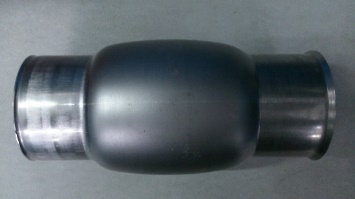 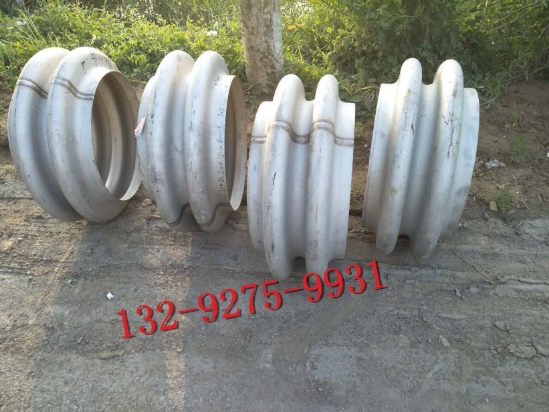 液压胀形件示意图7、与下述拉深试样配套的拉深模具1套：坯料：圆形金属板材，厚度小于1mm，直径小于150mm；成形件：直径小于100mm的筒形件。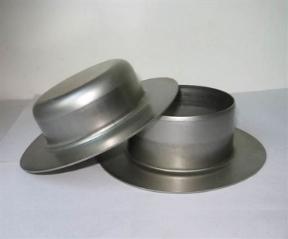 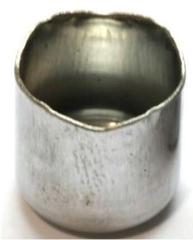 拉深件示意图8、压力机附件：包括控制柜、活动防护罩、润滑油、液压油、密封圈等。9、全新品牌计算机1台，配置不低于：I5及以上处理器，3.6GHz双核以上，8GB及以上运行内存，1TB及以上硬盘，DVD可擦写光驱，21英寸及以上显示器，含计算机安装操作用桌椅。10、设备操作和维修专用工具1套。三、其它1、售后服务承诺。收到报修信息后，在2个小时之内响应用户要求，如需上门，工作日48小时内到位。设备质保1年，终身维护，保修期内，因质量原因更换所有部件及人工服务均免费。2、培训、安装、调试服务。本项目为交钥匙工程，需方只提供墙上的总配电箱和水源，在设备验收前所产生的设备运输、安装、调试、培训等相关工作及由此产生的所有费用，均由供方负责。3、设备验收时，供方提供原材料，在供方设备上能成形出合格的实验件，包括：筒形拉深实验件，管材液压胀形实验件，圆柱镦粗实验件。试验件需要通过需方验收。套1序号产品名称版本厂家单位数量单价金额123...合计人民币：××元整                          ¥××.00合计人民币：××元整                          ¥××.00合计人民币：××元整                          ¥××.00合计人民币：××元整                          ¥××.00合计人民币：××元整                          ¥××.00合计人民币：××元整                          ¥××.00合计人民币：××元整                          ¥××.00合计人民币：××元整                          ¥××.00甲方：西安石油大学（盖章）乙方：××公司（盖章）法人或委托代理人：法人或委托代理人：户名：西安石油大学户名：开户行：工行西安电子工业区支行开户行：帐号：3700023209014488850帐号：电话：029—88382337电话: 地址：西安市电子二路18号地址：日期: 2022年  月  日日期: 2022年  月  日见证方：××（盖章）代表签字：见证方：××（盖章）电话：029-85266606见证方：××（盖章）地址：西安市建西街123号财政票据名称种类规格成品尺寸（mm）纸张要求纸张要求单位印量（份）单价总计金额：大写：                  小写：¥           元总计金额：大写：                  小写：¥           元总计金额：大写：                  小写：¥           元总计金额：大写：                  小写：¥           元总计金额：大写：                  小写：¥           元总计金额：大写：                  小写：¥           元总计金额：大写：                  小写：¥           元总计金额：大写：                  小写：¥           元总计金额：大写：                  小写：¥           元甲方（公章）甲方（公章）甲方（公章）甲方（公章）甲方（公章）乙方（法人公章）乙方（法人公章）乙方（法人公章）乙方（法人公章）报价内容谈判内容单价（元）交货期质保期序号123456序号产品类别货物名称及型号货物单价货物数量生产厂家或品牌货物投标报价12345678货物投标报价合计序号123456序号产品类别货物名称生产厂家或品牌型号数量详细配置12345678序号名称谈 判 要 求技 术 指 标谈 判 响 应 技 术 指 标偏离情况偏离说明1234567...N序号谈判文件要求谈判响应文件实际数据响应说明1234567...N致：陕西海堂项目管理咨询有限公司致：陕西海堂项目管理咨询有限公司致：陕西海堂项目管理咨询有限公司致：陕西海堂项目管理咨询有限公司致：陕西海堂项目管理咨询有限公司致：陕西海堂项目管理咨询有限公司企业信息企业名称企业信息法定地址企业信息邮政编码企业信息统一社会信用代码法定代表人姓名性别法定代表人职务联系电话法定代表人身份证号法定代表人身份证复印件（正反面）（正反面）法定代表人（签字或盖章）法定代表人（签字或盖章）法定代表人（签字或盖章）法定代表人身份证复印件（正反面）（正反面）（公章）年  月  日 （公章）年  月  日 （公章）年  月  日 法定代表人身份证正反面被授权人身份证正反面致：陕西海堂项目管理咨询有限公司致：陕西海堂项目管理咨询有限公司致：陕西海堂项目管理咨询有限公司作为参加贵公司组织的谈判采购项目的供应商，本公司承诺：在参加本项目谈判之前不存在被依法禁止经营行为、财产被接管或冻结的情况，如有隐瞒实情，愿承担一切责任及后果。作为参加贵公司组织的谈判采购项目的供应商，本公司承诺：在参加本项目谈判之前不存在被依法禁止经营行为、财产被接管或冻结的情况，如有隐瞒实情，愿承担一切责任及后果。作为参加贵公司组织的谈判采购项目的供应商，本公司承诺：在参加本项目谈判之前不存在被依法禁止经营行为、财产被接管或冻结的情况，如有隐瞒实情，愿承担一切责任及后果。供应商法定代表人日  期（公章）（签字或盖章）年  月  日致：陕西海堂项目管理咨询有限公司致：陕西海堂项目管理咨询有限公司致：陕西海堂项目管理咨询有限公司作为参加贵公司组织的谈判采购项目的供应商，本公司郑重申告并承诺：近三年受到有关行政主管部门的行政处理、不良行为记录为    次（没有填零），如有隐瞒实情，愿承担一切责任及后果。作为参加贵公司组织的谈判采购项目的供应商，本公司郑重申告并承诺：近三年受到有关行政主管部门的行政处理、不良行为记录为    次（没有填零），如有隐瞒实情，愿承担一切责任及后果。作为参加贵公司组织的谈判采购项目的供应商，本公司郑重申告并承诺：近三年受到有关行政主管部门的行政处理、不良行为记录为    次（没有填零），如有隐瞒实情，愿承担一切责任及后果。供应商法定代表人日  期（公章）（签字或盖章）年  月  日致：陕西海堂项目管理咨询有限公司致：陕西海堂项目管理咨询有限公司致：陕西海堂项目管理咨询有限公司作为参加贵公司组织的谈判采购项目的供应商，本公司郑重申告：近三年因产品供货问题（水货、替代品、次品、翻新品等）的不法行为记录为   次（没有填零），如有隐瞒实情，愿承担一切责任及后果。本公司承诺：本次谈判响应产品为正品行货。作为参加贵公司组织的谈判采购项目的供应商，本公司郑重申告：近三年因产品供货问题（水货、替代品、次品、翻新品等）的不法行为记录为   次（没有填零），如有隐瞒实情，愿承担一切责任及后果。本公司承诺：本次谈判响应产品为正品行货。作为参加贵公司组织的谈判采购项目的供应商，本公司郑重申告：近三年因产品供货问题（水货、替代品、次品、翻新品等）的不法行为记录为   次（没有填零），如有隐瞒实情，愿承担一切责任及后果。本公司承诺：本次谈判响应产品为正品行货。供应商法定代表人日   期（公章）（签字或盖章）年  月  日致：陕西海堂项目管理咨询有限公司致：陕西海堂项目管理咨询有限公司致：陕西海堂项目管理咨询有限公司作为参加贵公司组织的谈判采购项目的供应商，本公司承诺：参加本次谈判提交的所有资格证明文件、业绩证明文件及其他证明文件是真实的、有效的，如有隐瞒实情，愿承担一切责任及后果。作为参加贵公司组织的谈判采购项目的供应商，本公司承诺：参加本次谈判提交的所有资格证明文件、业绩证明文件及其他证明文件是真实的、有效的，如有隐瞒实情，愿承担一切责任及后果。作为参加贵公司组织的谈判采购项目的供应商，本公司承诺：参加本次谈判提交的所有资格证明文件、业绩证明文件及其他证明文件是真实的、有效的，如有隐瞒实情，愿承担一切责任及后果。供应商法定代表人日   期（公章）（签字或盖章）年  月  日